Website links for at home activities, parenting support and educational learning ideas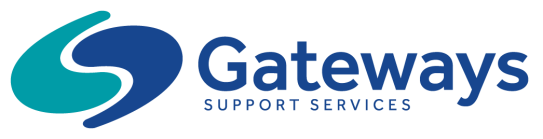 See Saw   https://web.seesaw.me/remote-learning-for-teachersNational Geographic online  https://www.natgeokids.com/au/ABC Education for kids  https://www.abc.net.au/abckids/early-education/Read Brightly  https://www.youtube.com/channel/UCvQagFNHMrGgQpYunk4rHXgScholastic  https://letsfindout.scholastic.com/New York Public Library https://www.nypl.org/education/kids/storytime  https://www.nypl.org/about/remote-resources/kids-and-teens  Go Noodle https://www.gonoodle.com/  Cosmic Kids Yoga https://www.cosmickids.com/ Happy Hooligans https://happyhooligans.ca/PE with Joe https://www.youtube.com/channel/UCAxW1XT0iEJo0TYlRfn6rYQSocial Thinking https://www.socialthinking.com/free-stuff Australia reptile park live streams and animal talks https://reptilepark.com.au/arptv/ http://www.timfaulkner.com.au/video-home/ Child Mind Institute https://childmind.org/ Be You https://beyou.edu.au/ Early Childhood Australia http://www.earlychildhoodaustralia.org.au/ The Parents website   https://theparentswebsite.com.au/super-list-great-ideas-kids-home/?fbclid=IwAR1fSbAXZ-mhP9ZzB8A8iTyt_5xng9u0m83UPfM6IQfasK3CgolFJ4vlfSA